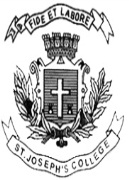 ST. JOSEPH’S COLLEGE (AUTONOMOUS), BANGALORE-27B.Sc. MICROBIOLOGY - VI SEMESTERSEMESTER EXAMINATION- APRIL 2018MB 6116 – FOOD AND FERMENTATION TECHNOLOGY Time- 2 1/2 hrs                                                                                                                                Max Marks-70This paper contains 2 printed pages and 4 partsAnswer any Five of the following                                                               5 x 3 = 15What is ultrafiltration? Mention its uses.What is ropiness?What are the functions of impellers?How does liquid nitrogen work for preserving cultures?What are aflatoxins?List the different types of spargers and their uses.Define aw and give its significance.Answer any Five of the following                                                               5 x 5 = 25	Define and discuss pasteurization.Elaborate on the functions of :Chelators                 b.  Inducers             c. Filter aidsExplain the structure and principle of an airlift fermenter. Discuss the different methods used to dehydrate foods.Explain the process of industrial production of butter.Write detailed notes on SSF. Discuss Staphylococcal food intoxication.Answer any Two of the following                                                             2 x 10 = 20Discuss Botulism in detail.Explain the types and application of chromatography in product recovery.What are the functions of the following in food preservation:Sulfur Dioxide                   b.   Wood smoke     Answer the following                                                                                  1x 10 = 10a. While performing MBRT, what results would you expect if the milk sample used contains (i) strict aerobes only (ii) strict anaerobes only. Give reasons to justify your answer. (5)Identify the technique depicted in the picture below. What do you interpret from the picture? Justify. (1+4)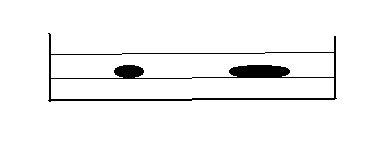 